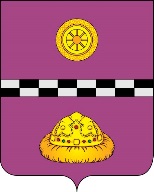 РЕШЕНИЕ      КЫВКÖРТÖД На основании Федерального закона Российской Федерации от 29.09.2019 № 321-ФЗ «О внесении изменений в часть вторую Налогового кодекса Российской Федерации», Совет муниципального района «Княжпогостский» РЕШИЛ: Внести в решение Совета муниципального района «Княжпогостский» от 17.11.2014г. № 369 «Об установлении налога на имущество физических лиц на межселенной территории муниципального района «Княжпогостский» (далее- решение) следующие изменения:1.1. Подпункт д пункта 1 части 2 решения изложить в следующей редакции:«д) хозяйственных строений или сооружений, площадь каждого из которых не превышает 50 квадратных метров и которые расположены на земельных участках для ведения личного подсобного хозяйства, огородничества, садоводства или индивидуального жилищного строительства;».         2. Настоящее решение вступает в силу не ранее чем по истечении одного месяца со дня его официального опубликования.И.о. Главы МР «Княжпогостский»                                                    А.Л. НемчиновПредседатель Совета  района                                                               Ю.В. Ганова                                          О внесении изменений и дополнений в решение Совета муниципального района «Княжпогостский» от 17.11.2014г. № 369 «Об установлении налога на имущество физических лиц на межселенной территории муниципального района «Княжпогостский»